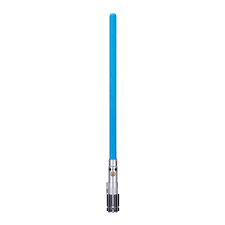 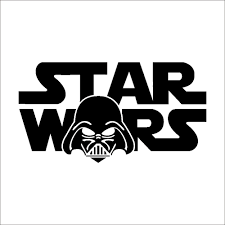 Luke Sky Walker has 13 pod racers in his garage. In a race he wins 15 more pod racers. How many does he have altogether?A storm trooper is guarding 24 Jedi prisoners. When he isn’t looking, 12 of them break free and run away. How many Jedi are there now? 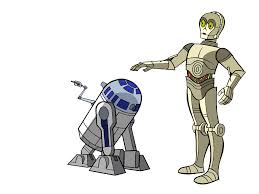 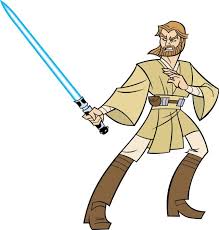 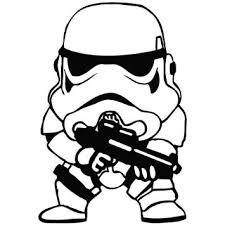 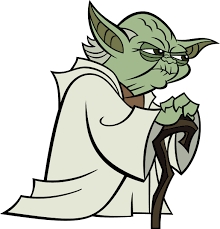 29 candles are lit in the Jedi Temple. Yoda blows 11 of them out. How many candles are left lit in the temple now?Anakin Skywalker has 8 blue lightsabers, 3 yellow lightsabers and 4 green lightsabers. How many lightsabers does he have altogether? ReadUnderlineChooseSolveAnswerCheckReadUnderlineChooseSolveAnswerCheckReadUnderlineChooseSolveAnswerCheckReadUnderlineChooseSolveAnswerCheck